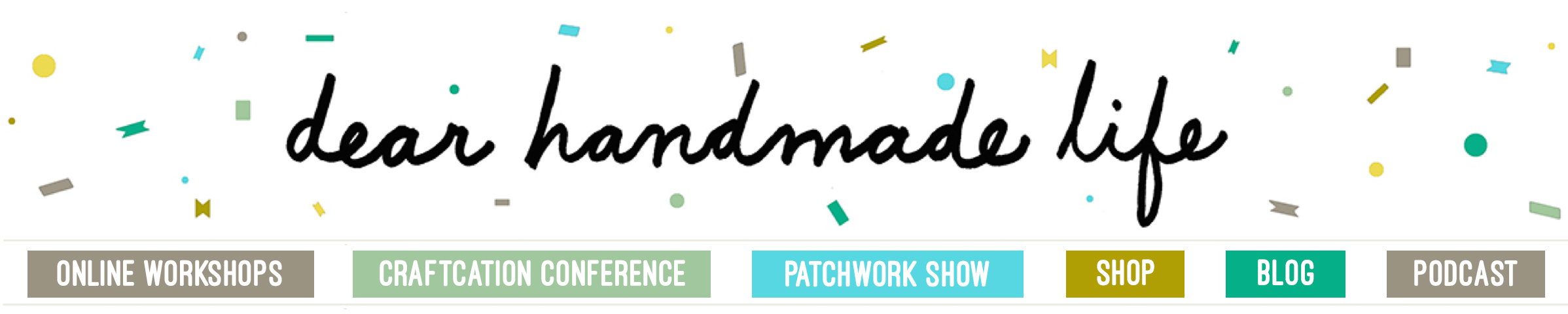 CRAFTCATION PRESENTER SUPPLY REIMBURSEMENT FORMToday’s date:Your name:Email address:Phone number:What workshops are these supplies for:If you would like to be paid via PaypalPlease write your Paypal account email address here:If you would like to be paid by checkName the check should be payable to:Mailing address:Description of itemCost of itemTotal: 